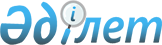 О повышении базовых ставок земельного налога на земли сельскохозяйственного назначения, не используемые в соответствии с земельным законодательством Республики Казахстан, в границах Целиноградского района
					
			Утративший силу
			
			
		
					Решение Целиноградского районного маслихата Акмолинской области от 30 января 2018 года № 179/25-6. Зарегистрировано Департаментом юстиции Акмолинской области 15 февраля 2018 года № 6405. Утратило силу решением Целиноградского районного маслихата Акмолинской области от 18 марта 2022 года № 125/21-7
      Сноска. Утратило силу решением Целиноградского районного маслихата Акмолинской области от 18.03.2022 № 125/21-7 (вводится в действие с 1 января 2022 года).
      В соответствии с пунктом 5 статьи 509 Кодекса Республики Казахстан от 25 декабря 2017 года "О налогах и других обязательных платежах в бюджет (Налоговый кодекс)" Целиноградский районный маслихат РЕШИЛ:
      1. Повысить базовые ставки земельного налога в десять раз на земли сельскохозяйственного назначения, не используемые в соответствии с земельным законодательством Республики Казахстан, в границах Целиноградского района.
      2. Признать утратившим силу решение Целиноградского районного маслихата "О повышении базовых ставок земельного налога на не используемые в соответствии с земельным законодательством Республики Казахстан земли сельскохозяйственного назначения в границах Целиноградского района" от 23 декабря 2016 года № 86/10-6 (зарегистрировано в Реестре государственной регистрации нормативных правовых актов № 5679, опубликовано 18 января 2017 года в Эталонном контрольном банке нормативных правовых актов Республики Казахстан в электронном виде).
      3. Настоящее решение вступает в силу со дня государственной регистрации в Департаменте юстиции Акмолинской области и вводится в действие со дня официального опубликования.
      "СОГЛАСОВАНО"
      30.01.2018
      30.01.2018
					© 2012. РГП на ПХВ «Институт законодательства и правовой информации Республики Казахстан» Министерства юстиции Республики Казахстан
				
      Председатель сессииЦелиноградского районногомаслихата

С.Абеева

      Секретарь Целиноградскогорайонного маслихата

Б.Жанбаев

      Аким Целиноградского района

М.Таткеев

      Руководитель республиканскогогосударственного учреждения"Управление государственныхдоходов по Целиноградскомурайону Департаментагосударственных доходов поАкмолинской области Комитетагосударственных доходовМинистерства финансовРеспублики Казахстан"

А.Жантемиров
